ASIGNATURA DE FORMACIÓN SOCIOCULTURAL IIIFORMACIÓN SOCIOCULTURAL IIIUNIDADES DE APRENDIZAJE FORMACION SOCIOCULTURAL IIIPROCESO DE EVALUACIÓNFORMACION SOCIOCULTURAL IIIPROCESO ENSEÑANZA APRENDIZAJEESPACIO FORMATIVOFORMACIÓN SOCIOCULTURAL IIIUNIDADES DE APRENDIZAJE FORMACION SOCIOCULTURAL IIIPROCESO DE EVALUACIÓNFORMACION SOCIOCULTURAL IIIPROCESO ENSEÑANZA APRENDIZAJEESPACIO FORMATIVOFORMACION SOCIOCULTURAL IIICAPACIDADES DERIVADAS DE LAS COMPETENCIAS PROFESIONALES A LAS QUE CONTRIBUYE LA ASIGNATURAFORMACION SOCIOCULTURAL IIIFUENTES BIBLIOGRÁFICAS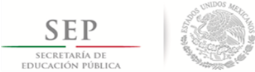 TÉCNICO SUPERIOR UNIVERSITARIO EN TECNOLOGÍAS DE LA INFORMACIÓN ÁREA ENTORNOS VIRTUALES Y NEGOCIOS DIGITALESEN COMPETENCIAS PROFESIONALES.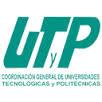 CompetenciasActuar con valores y actitudes proactivas de excelencia en su desarrollo personal, social y organizacional, en armonía con su medio ambiente para desarrollar su potencial personal, social y organizacional.CuatrimestreTerceroHoras Teóricas9Horas Prácticas21Horas Totales30Horas Totales por Semana Cuatrimestre2Objetivo de AprendizajeEl alumno establecerá estrategias de trabajo, a través de la dirección de equipos, solución de conflictos y toma de decisiones, para contribuir al logro de los objetivos de la organización.Unidades de AprendizajeHorasHorasHorasUnidades de AprendizajeTeóricasPrácticasTotalesLiderazgo y toma de decisiones3710Negociación y toma de decisiones61420Totales92130Unidad de AprendizajeI. Liderazgo y toma de decisionesHoras Teóricas3Horas Prácticas7Horas Totales10Objetivo de la Unidad de AprendizajeEl alumno dirigirá equipos de trabajo, a través del manejo asertivo de los estilos de liderazgo, para contribuir al logro de los objetivos de la organización.TemasSaberSaber hacerSerIntroducción al liderazgoDescribir el concepto de liderazgo.Explicar la diferencia entre liderazgo, poder y autoridad.Diferenciar el liderazgo natural del formal.Describir el concepto de asertividad.Pro-actividadResponsabilidadIniciativaCríticaAnálisisRespetoTipos de liderazgoIdentificar los tipos de liderazgo: - En función de la toma de decisiones (autócrata, participativo, rienda suelta)- En función de los objetivos de la organización y los trabajadores (grill gerencial)Identificar un estilo de liderazgo propio.Justificar el estilo de liderazgo adoptado.Dirigir un equipo de trabajo, empleando un estilo de liderazgo asertivo.Pro-actividadResponsabilidadIniciativaCríticaAnálisisRespetoResultado de aprendizajeSecuencia de aprendizajeInstrumentos y tipos de reactivosA partir de una serie de casos, simula la dirección de un equipo de trabajo y elabora un reporte que incluya:- Mecánica y dinámica del grupo- Estilo de liderazgo adecuado al grupo y a los objetivos- Propone acciones para el logro de los objetivos- Propone indicadores para evaluar los resultados del liderazgo1. Comprender los conceptos relacionados al liderazgo y asertividad2. Identificar los tipos de liderazgo3. Relacionar los tipos de liderazgo con las características de los equipos de trabajo 4. Proponer el estilo de liderazgo adecuado en función de los objetivosEstudio de casoslista de cotejoMétodos y técnicas de enseñanzaMedios y materiales didácticosJuego de rolesDebate dirigidoTareas de investigaciónVideoCartelesInternetBibliotecaRevistasPeriódicosAcetatosProyectorComputadoraPizarrónRotafolioAulaLaboratorio / TallerEmpresaXUnidad de AprendizajeII. Negociación y toma de decisionesHoras Teóricas6Horas Prácticas14Horas Totales20Objetivo de la Unidad de AprendizajeEl alumno negociará alternativas de solución, a través del empleo de técnicas de negociación y evaluación de toma de decisiones, para resolver conflictos y contribuir al logro de los objetivos de las organizaciones.TemasSaberSaber hacerSerManejo de conflictosIdentificar que características tiene una situación de conflicto (impacto del conflicto, causas y efectos).Dimensionar un conflicto en función de sus características.Proponer alternativas de solución al conflicto.Conciliador  ResponsabilidadIniciativaCríticaAnálisisRespetoNegociaciónExplicar el concepto de negociación.Identificar las técnicas de negociación (ganar-ganar, ganar-perder, perder-perder)Negociar una situación a través de la técnica adecuada.Conciliador ResponsabilidadIniciativaCríticaAnálisisRespetoToma de decisionesIdentificar las herramientas para la toma de decisiones:- lluvia de ideas- Ishikawa- Paretto- Árbol de decisionesExplicar el enfoque sistémico de la toma de decisiones.Evaluar las alternativas de solución a una situación empleando las técnicas de toma de decisiones y considerando el enfoque sistémico.Seleccionar la mejor alternativa en función de los objetivos.Pro-actividadResponsabilidadIniciativaCríticaAnálisisRespetoConciliadorResultado de aprendizajeSecuencia de aprendizajeInstrumentos y tipos de reactivosA partir de un caso dado, elabora un reporte que incluya:- Identificación y caracterización del conflicto (impacto del conflicto, causas y efectos)- Áreas involucradas- Alternativas de solución al conflicto- Evaluación de las alternativas empleando las técnicas de toma de decisiones- Estrategia de negociación1. Identificar y analizar una situación de conflicto en función de sus características2. Comprender el concepto y las técnicas de negociación3. Identificar las técnicas de toma de decisiones4. Evaluar alternativas de decisión empleando las técnicas correspondientes5. Seleccionar la alternativa en función de los objetivosEstudio de casoslista de cotejoMétodos y técnicas de enseñanzaMedios y materiales didácticosJuego de rolesDebate dirigidoTareas de investigaciónVideoCartelesInternetBibliotecaRevistasPeriódicosAcetatosProyectorComputadoraPizarrónRotafolioAulaLaboratorio / TallerEmpresaXCapacidadCriterios de DesempeñoIdentificar oportunidades de mejora en su ámbito económico, social y profesional mediante técnicas para el desarrollo del pensamiento creativo, para contribuir a su desarrollo personal y profesional.Propone la solución a una situación planteada en un estudio de casos (en el ámbito social, económico y profesional) donde incluye: 
- Comparación de la situación actual de la problemática contra la situación deseada
- Identificación de indicadores que sustentan la situación actual
- Plante una propuesta de solución original, no convencional, no existente en el mercado o modificación o mejora a algo existenteEvaluar la viabilidad de propuestas novedosas mediante el análisis de familias de inventos (productos o servicios), para satisfacer necesidades con responsabilidad social.Elabora reporte de análisis sobre la propuesta novedosa de productos o servicios, que incluya:
- Comparación con sus ancestros y actuales
- Identificación de semejanzas y diferencias a través de las variables funciones, partes, materiales y usos
- Determina la viabilidad de la propuestaElaborar propuestas de mejora a través de las técnicas de diseño de inventos, para la aprobación del prototipo.- Compara las características del producto o servicio existente con su propuesta novedosa, y establece nexos entre ellos
- Emite juicios de valor determinando las características esenciales del prototipo
- Presenta un prototipo de su propuesta en una maqueta, software o simulación
Elaborar anteproyecto de mejora a partir de la propuesta, para formalizar y sustentar la viabilidad de la idea.Elabora un anteproyecto de mejora, que incluya:
- Antecedentes del proyecto, 
- Proceso productivo, 
- Mercado meta, 
- Segmentación del mercado,
- Producto, 
- Estimación del consumo aparente, 
- Impactos previstos del proyecto,
- Aspecto financiero 
- ConclusionesAutorAñoTítulo del DocumentoCiudadPaísEditorialStephen P. ,(1998)La administración en el mundo de hoyDistrito  Federal.MéxicoPrentice HallStephen P.,  Coulter M.(1996)Administration.Distrito  Federal.MéxicoPrentice HallCasares A., Siliceo A.(1993)Planeación de Vida y CarreraDistrito FederalMéxicoLimusaHoodgets R.(1989)El supervisor eficienteDistrito  Federal.MéxicoMc. Graw HillMc.Cay J.(1996)Administración del TiempoDistrito  Federal.MéxicoManual ModernoCasares A., Siliceo A.(1993)Planeación de Vida y CarreraDistrito FederalMéxicoLimusaHoodgets R.(1989)El supervisor eficienteDistrito  Federal.MéxicoMc. Graw HillCrosby Philips B(1996)Principios absolutos de liderazgosDistrito FederalMéxicoPrentice Hall HispanoamericanaRoth Schilat William S(1995)Cuatro caras del liderazgoDistrito FederalMéxicoMACCHIHandscomby Richard(1993)Liderazgo EstratégicoBarcelonaEspañaMcgraw Hill Interamericana de EspañaCasares Arragois David(1994)liderazgo: Capacidad para dirigirDistrito FederalMéxicoEl Manual ModernoRodriguez Estrada Mauro(1988)Técnicas de negociaciónDistrito FederalMéxicoMc Graw HillMaddov Robert(1991)Negociación ExitosaDistrito FederalMéxicoTrillasColaicovo Juan Luis(1994)Técnicas de negociaciones: Texto y aplicaciones practicas en el campo internacionalBuenos AiresArgentinaMACCHI